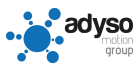 FICHA  DE INSCRIPCIÓNNOMBRE DE LA ACTIVIDAD: ______________ CENTRO: _______________________________NOMBRE Y APELLIDOS________________________________________________________________FECHA DE NACIMIENTO______________________D.N.I./N.I.E.________________________________E-MAIL:______________________________________________________________________________NÚMERO DE C.C.C (IBAN) ES____ _______________________________________________________TELÉFONO (FIJO) _______________________MOVIL________________________________________DIRECCIÓN: _________________________________________________________________________PRECIO DE LA ACTIVIDAD __________________  Fecha de alta inscripción: _____________________SEXO (H)  (M)  ALGUNA INFORMACIÓN DE INTERÉS: _______________________________________*Se informa que los recibos se cobrarán del 1 al 5 de cada mes, si hay alguna  baja,  se debe comunicar antes de fin de mes en la oficina y  la devolución de los recibos tendrá un cargo de 2,18€ que serán abonados por los usuarios.CONSENTIMIENTO EXPRESO DE USUARIOS PARA EL TRATAMIENTO DE DATOSEn cumplimiento de lo establecido en el RGPD 2016/679 y Ley 3/2018, de protección  de Datos de Carácter Personal y Garantía de Derechos Digitales (LOPDGDD), le informamos de modo expreso, preciso e inequívoco que los datos facilitados por usted, así como los que se generen durante su relación con nuestra entidad, serán objeto de tratamiento y estarán incorporados a un fichero titularidad de ADYSO MOTION GROUP, con la finalidad de llevar a cabo una gestión integral de los usuarios y su historial, siendo imprescindible para la prestación de nuestros servicios de talleres, formación, actividades y eventos. Asimismo le informamos que, por parte de ADYSO MOTION GROUP, sólo se recogerán los datos estrictamente necesarios para la prestación de los servicios ofrecidos, y que estos podrán ser comunicados a terceros profesionales colaboradores, tales como profesores del centro, profesionales del equipo multidisciplinar y proveedores de tecnología para llevar a cabo una gestión integral del expediente. Los datos tratados en base al consentimiento del/la interesado/a se mantendrán en tanto expire los plazos legales, si hubiera obligación legal de mantenimiento, o de no existir plazo legal, hasta que finalice la prestación del servicio o se solicite se suspensión o revoque el consentimiento otorgado. O “Mediante la marcación de la presente casilla, autorizo que se preceda a la grabación de imágenes, con la finalidad de análisis de la evolución del expediente, así como la publicación en congresos y/o exposiciones profesionales”.O “Mediante la marcación de presente casilla, autorizo que se proceda utilizar sus datos e imágenes para la publicación en los canales habituales de difusión como  web y redes sociales”.Asimismo, le informamos de la posibilidad de ejercer los derechos de acceso, rectificación, cancelación y oposición, así como el de portabilidad, limitación y retirada de sus datos, utilizando los formularios habilitados para ello, enviando escrito al domicilio fiscal sito C/LA PAZ,79,30500, MOLINA DE SEGURA – o email a info@adyso.es           Firma: _____________________________